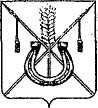 АДМИНИСТРАЦИЯ КОРЕНОВСКОГО ГОРОДСКОГО ПОСЕЛЕНИЯ КОРЕНОВСКОГО РАЙОНАПОСТАНОВЛЕНИЕот 15.01.2024 	   		                                     			  № 52г. Кореновск Об утверждении схемы размещения пунктов проката велосипедов, роликов, самокатов и другого спортивного инвентаря, дляразмещения, которых не требуется разрешение на строительство,а также велопарковок, на землях или земельных участках,находящихся в государственной или муниципальнойсобственности, без предоставления земельных участков иустановления сервитутов в границахКореновского городского поселения Кореновского районаВ соответствии с пунктом 3 статьи 39.36 Земельного кодекса Российской Федерации, постановлением Правительства Российской Федерации                          от 3 декабря 2014 года № 1300 «Об утверждении перечня видов                                 объектов, размещение которых может осуществляться на землях                                          или земельных участках, находящихся в государственной или муниципальной собственности, без предоставления земельных участков и установления сервитутов», постановлением главы администрации (губернатора) Краснодарского края от 6 июля 2015 года № 627 «Об установлении                           Порядка и условий размещения объектов на землях или земельных                         участках, находящихся в государственной или муниципальной собственности, без предоставления земельных участков и установления сервитута,                    публичного сервитута на территории Краснодарского края»,                        администрация Кореновского городского поселения Кореновского                              района  п о с т а н о в л я е т:1. Утвердить схему размещения пунктов проката велосипедов, роликов, самокатов и другого спортивного инвентаря, для размещения которых не требуется разрешение на строительство, а также велопарковок, находящихся в государственной или муниципальной собственности, без предоставления земельных участков и установления сервитутов в границах Кореновского городского поселения Кореновского района (прилагается).2. Общему отделу администрации Кореновского городского поселения Кореновского района (Козыренко) обеспечить размещение настоящего постановления на официальном сайте администрации Кореновского    городского поселения Кореновского района в информационно-телекоммуникационной сети «Интернет».3. Контроль за выполнением настоящего постановления возложить                   на заместителя главы Кореновского городского поселения Кореновского                района С.Г. Чепурного.4. Постановление вступает в силу со дня его подписания.Исполняющий обязанности главыКореновского городского поселенияКореновского района                                                                           Т.В. СупруноваСХЕМАразмещения пунктов проката велосипедов, роликов, самокатов и другого спортивного инвентаря, для размещения которых не требуется разрешение на строительство, а также велопарковок, расположенных по адресу Краснодарский край, г. Кореновск, на пересечении улиц Широкой и Запорожской, в кадастровом квартале 23:12:0601047, в районе земельного участка 23:12:0601047:101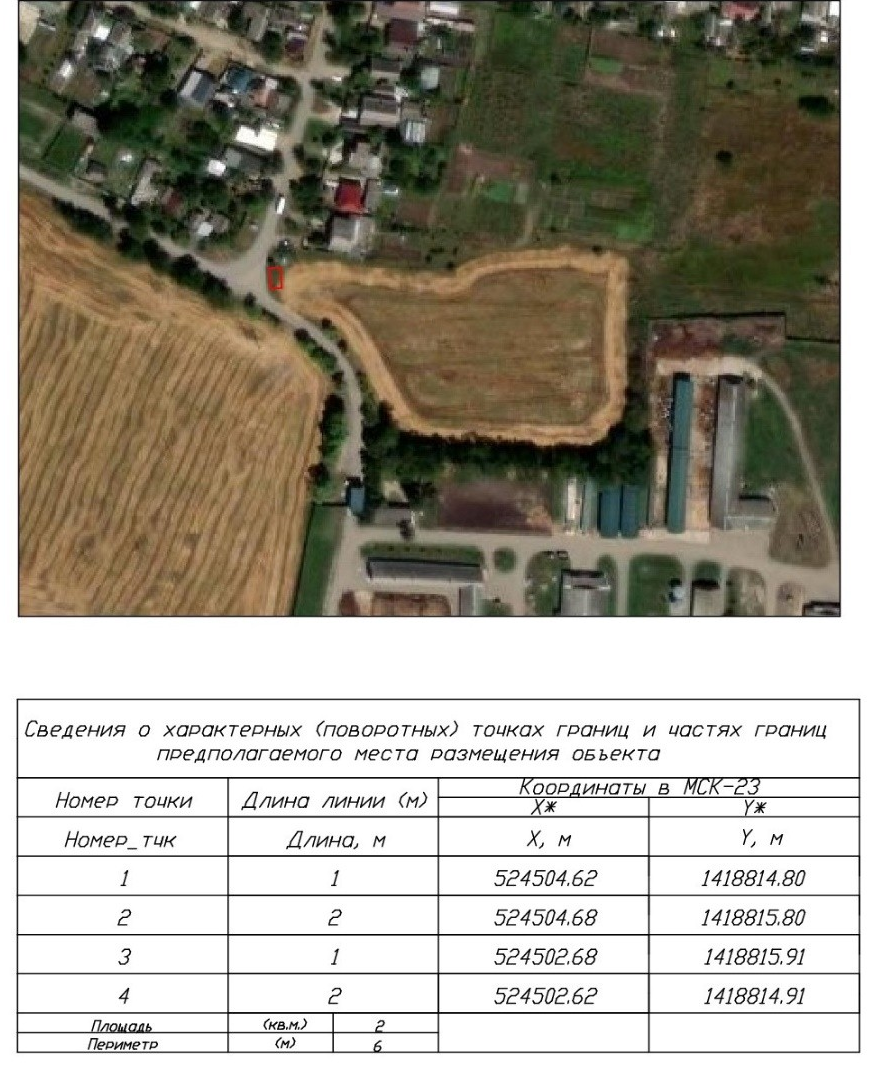 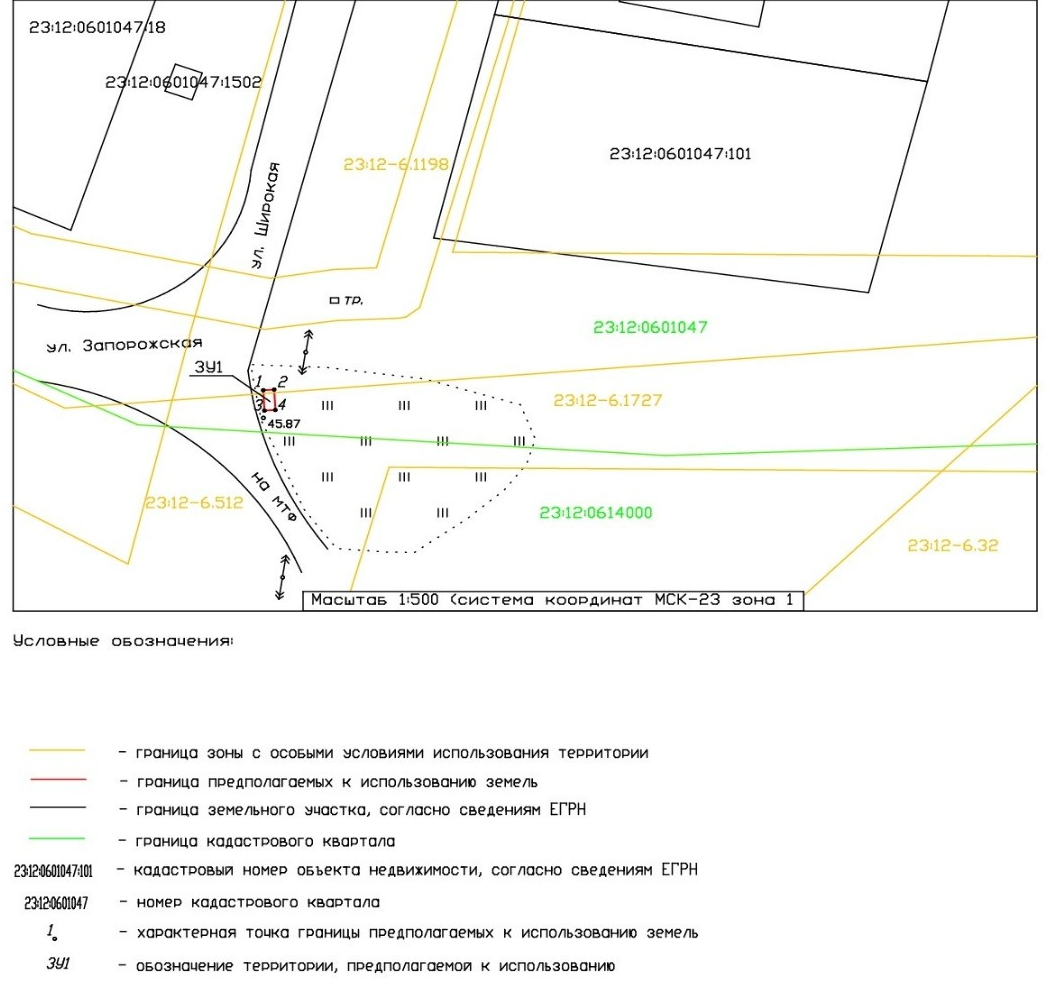 Начальник отдела имущественных и земельных отношений администрацииКореновского городского поселения                                                 Я.С. СиницынаПРИЛОЖЕНИЕУТВЕРЖДЕНАпостановлением администрацииКореновского городского поселения Кореновского районаот 15.01.2024 № 52Порядко вый номер объектаАдресный ориентир – место размещения объекта(ов) или наименование (описание) территории, на которой предполагается размещение объекта (ов), кадастровый номер земельного участка (в случае наличия)Вид объекта (ов), предполагаемых к размещению на соответствующей территории, и их необходимое количествоПлощадь территории, на которой планируется размещение объекта (ов), размеры объектаСпециализация объекта(ов) (с указанием оказываемой услуги)Дополнительные требования, предъявляемые к объекту(ам)Примечание1Краснодарский край, г. Кореновск, на пересечении улиц Широкой и Запорожской, в кадастровом квартале 23:12:0601047, в районе земельного участка 23:12:0601047:101пункт проката велосипедов, роликов, самокатов и другого спортивного инвентаря, для размещения которых не требуется разрешения на строительство, а также велопарковки2 кв.мУсловные зоны размещения объектов-Земельный участок находится в зоне с особыми условиями использования территории с реестровым номером 23:12-6.512 «охранная зона ВЛ-10кВ ЭТ-10, входящая в ЭСК 10 кВ ЭТ-10 от ПС-35/10 кВ «Элитная» с входящими ВЛ и ТП» и с реестровым номером 23:12-6.1727 «Санитарно-защитная зона для НПХ "Кореновское", Промзона, г. Кореновск»